     NATIONAL UNIVERSITY OF SCIENCE & TECHNOLOGY (NUST)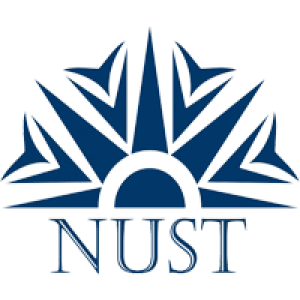 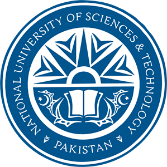 Institute of Environmental Sciences & Engineering (IESE)   Advanced Analytical Lab                                              Request for Analysis on Particle Size AnalyzerEmail Address			_____________________________________Name                              	_____________________________________Reg. # (For Students only):        _____________________________________Contact No.:	                         _____________________________________University/Organization	            _____________________________________Analysis InformationOur Particle Size analyzer     Can Do: Analysis of suspended particles ranging from 0.1 µm – 600 µm                It gives mean of exact particle size in a solution    Cannot Do: Analysis of settleable particlesKey points for sample preparationUse of sieve to obtain the particle size of sample in the range of instrumentMinimum sample size 250 ml.Use distilled water to prepare the sampleApproval from IESESignature of Lab Engr/Demo: __________________________________________________________(Receipt-to be presented on the time of receiving results)Samples Received on:					 _______________		Results (Tentative Date):				 _______________Analysis Charges Received (for commercial testing): 	_______________Signature:						 _______________Signature of student: _______________Signature of Supervisor: _____________________                                     Signature and StampLab Incharge (Dr. M. Ansar Farooq)_______________________________________SignatureAssociate Dean (Dr. Imran Hashmi)_______________________________________Signature